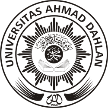 UNIVERSITAS AHMAD DAHLAN FAKULTAS FARMASIPROGRAM STUDI SARJANA FARMASI (S1)UNIVERSITAS AHMAD DAHLAN FAKULTAS FARMASIPROGRAM STUDI SARJANA FARMASI (S1)UNIVERSITAS AHMAD DAHLAN FAKULTAS FARMASIPROGRAM STUDI SARJANA FARMASI (S1)UNIVERSITAS AHMAD DAHLAN FAKULTAS FARMASIPROGRAM STUDI SARJANA FARMASI (S1)UNIVERSITAS AHMAD DAHLAN FAKULTAS FARMASIPROGRAM STUDI SARJANA FARMASI (S1)UNIVERSITAS AHMAD DAHLAN FAKULTAS FARMASIPROGRAM STUDI SARJANA FARMASI (S1)UNIVERSITAS AHMAD DAHLAN FAKULTAS FARMASIPROGRAM STUDI SARJANA FARMASI (S1)Kode Dokumen:Kode Dokumen:RENCANA PEMBELAJARAN SEMESTERRENCANA PEMBELAJARAN SEMESTERRENCANA PEMBELAJARAN SEMESTERRENCANA PEMBELAJARAN SEMESTERRENCANA PEMBELAJARAN SEMESTERRENCANA PEMBELAJARAN SEMESTERRENCANA PEMBELAJARAN SEMESTERRENCANA PEMBELAJARAN SEMESTERRENCANA PEMBELAJARAN SEMESTERRENCANA PEMBELAJARAN SEMESTERRENCANA PEMBELAJARAN SEMESTERMata KuliahMata KuliahMata KuliahKode Mata KuliahRumpun Mata KuliahRumpun Mata KuliahBobot (SKS)Bobot (SKS)SemesterSemesterTanggal PenyusunanThibbun NabawiThibbun NabawiThibbun NabawiBiologi farmasiBiologi farmasiT = 2P = 077September 2021PengesahanPengesahanPengesahanDosen Pengembangan RPSDosen Pengembangan RPSKoordinator RMKKoordinator RMKKoordinator RMKKaprodiKaprodiKaprodiPengesahanPengesahanPengesahanapt. Hardi Astuti Witasari, M.Sc.apt. Hardi Astuti Witasari, M.Sc.Dr. apt. Kintoko, M.Sc..Dr. apt. Kintoko, M.Sc..Dr. apt. Kintoko, M.Sc..apt. Lolita, M.Sc. Ph.Dapt. Lolita, M.Sc. Ph.Dapt. Lolita, M.Sc. Ph.DCapaian PembelajaranCPL-Prodi yang dibebankan pada mata kuliahCPL-Prodi yang dibebankan pada mata kuliahCPL-Prodi yang dibebankan pada mata kuliahCPL-Prodi yang dibebankan pada mata kuliahCPL-Prodi yang dibebankan pada mata kuliahCapaian PembelajaranCPL 2 (S)CPL 2 (S)Mampu berperan sebagai warga negara yang memiliki rasa kebangsaan dan cinta tanah air, taat hukum dan disiplin, menghargai keanekaragaman, mandiri dan bertanggungjawab.Mampu berperan sebagai warga negara yang memiliki rasa kebangsaan dan cinta tanah air, taat hukum dan disiplin, menghargai keanekaragaman, mandiri dan bertanggungjawab.Mampu berperan sebagai warga negara yang memiliki rasa kebangsaan dan cinta tanah air, taat hukum dan disiplin, menghargai keanekaragaman, mandiri dan bertanggungjawab.Mampu berperan sebagai warga negara yang memiliki rasa kebangsaan dan cinta tanah air, taat hukum dan disiplin, menghargai keanekaragaman, mandiri dan bertanggungjawab.Mampu berperan sebagai warga negara yang memiliki rasa kebangsaan dan cinta tanah air, taat hukum dan disiplin, menghargai keanekaragaman, mandiri dan bertanggungjawab.Mampu berperan sebagai warga negara yang memiliki rasa kebangsaan dan cinta tanah air, taat hukum dan disiplin, menghargai keanekaragaman, mandiri dan bertanggungjawab.Mampu berperan sebagai warga negara yang memiliki rasa kebangsaan dan cinta tanah air, taat hukum dan disiplin, menghargai keanekaragaman, mandiri dan bertanggungjawab.Mampu berperan sebagai warga negara yang memiliki rasa kebangsaan dan cinta tanah air, taat hukum dan disiplin, menghargai keanekaragaman, mandiri dan bertanggungjawab.Capaian Pembelajaran P P--------Capaian PembelajaranCPL3 (KU)CPL3 (KU)Menerapkan pemikiran ilmiah dalam pengambilan keputusan dan kajian deskriptif saintifik ilmu pengetahuan dan teknologi dengan memperhatikan nilai-nilai kemanusiaan sesuai bidang keahliannya.Menerapkan pemikiran ilmiah dalam pengambilan keputusan dan kajian deskriptif saintifik ilmu pengetahuan dan teknologi dengan memperhatikan nilai-nilai kemanusiaan sesuai bidang keahliannya.Menerapkan pemikiran ilmiah dalam pengambilan keputusan dan kajian deskriptif saintifik ilmu pengetahuan dan teknologi dengan memperhatikan nilai-nilai kemanusiaan sesuai bidang keahliannya.Menerapkan pemikiran ilmiah dalam pengambilan keputusan dan kajian deskriptif saintifik ilmu pengetahuan dan teknologi dengan memperhatikan nilai-nilai kemanusiaan sesuai bidang keahliannya.Menerapkan pemikiran ilmiah dalam pengambilan keputusan dan kajian deskriptif saintifik ilmu pengetahuan dan teknologi dengan memperhatikan nilai-nilai kemanusiaan sesuai bidang keahliannya.Menerapkan pemikiran ilmiah dalam pengambilan keputusan dan kajian deskriptif saintifik ilmu pengetahuan dan teknologi dengan memperhatikan nilai-nilai kemanusiaan sesuai bidang keahliannya.Menerapkan pemikiran ilmiah dalam pengambilan keputusan dan kajian deskriptif saintifik ilmu pengetahuan dan teknologi dengan memperhatikan nilai-nilai kemanusiaan sesuai bidang keahliannya.Menerapkan pemikiran ilmiah dalam pengambilan keputusan dan kajian deskriptif saintifik ilmu pengetahuan dan teknologi dengan memperhatikan nilai-nilai kemanusiaan sesuai bidang keahliannya.Capaian PembelajaranCPL 4 (KU)CPL 4 (KU)Menerapkan prinsip-prinsip kepemimpinan dalam kerja tim.Menerapkan prinsip-prinsip kepemimpinan dalam kerja tim.Menerapkan prinsip-prinsip kepemimpinan dalam kerja tim.Menerapkan prinsip-prinsip kepemimpinan dalam kerja tim.Menerapkan prinsip-prinsip kepemimpinan dalam kerja tim.Menerapkan prinsip-prinsip kepemimpinan dalam kerja tim.Menerapkan prinsip-prinsip kepemimpinan dalam kerja tim.Menerapkan prinsip-prinsip kepemimpinan dalam kerja tim.Capaian PembelajaranKKKK--------Capaian PembelajaranCapaian Pembelajaran Mata Kuliah (CPMK)Capaian Pembelajaran Mata Kuliah (CPMK)Capaian Pembelajaran Mata Kuliah (CPMK)Capaian Pembelajaran Mata Kuliah (CPMK)Capaian Pembelajaran Mata Kuliah (CPMK)Capaian PembelajaranCPMK1CPMK1Mampu menentukan konsep Tibbun Nabawi dalam kasus penyakit sesuai aturan perundang undangan (CPL 2)Mampu menentukan konsep Tibbun Nabawi dalam kasus penyakit sesuai aturan perundang undangan (CPL 2)Mampu menentukan konsep Tibbun Nabawi dalam kasus penyakit sesuai aturan perundang undangan (CPL 2)Mampu menentukan konsep Tibbun Nabawi dalam kasus penyakit sesuai aturan perundang undangan (CPL 2)Mampu menentukan konsep Tibbun Nabawi dalam kasus penyakit sesuai aturan perundang undangan (CPL 2)Mampu menentukan konsep Tibbun Nabawi dalam kasus penyakit sesuai aturan perundang undangan (CPL 2)Mampu menentukan konsep Tibbun Nabawi dalam kasus penyakit sesuai aturan perundang undangan (CPL 2)Mampu menentukan konsep Tibbun Nabawi dalam kasus penyakit sesuai aturan perundang undangan (CPL 2)Capaian PembelajaranCPMK2CPMK2Mampu menunjukkan khasiat herbal yang disebutkan dalam  Al Quran dan Hadist untuk terapi penyakit tidak menular (PTM)(CPL 3)Mampu menunjukkan khasiat herbal yang disebutkan dalam  Al Quran dan Hadist untuk terapi penyakit tidak menular (PTM)(CPL 3)Mampu menunjukkan khasiat herbal yang disebutkan dalam  Al Quran dan Hadist untuk terapi penyakit tidak menular (PTM)(CPL 3)Mampu menunjukkan khasiat herbal yang disebutkan dalam  Al Quran dan Hadist untuk terapi penyakit tidak menular (PTM)(CPL 3)Mampu menunjukkan khasiat herbal yang disebutkan dalam  Al Quran dan Hadist untuk terapi penyakit tidak menular (PTM)(CPL 3)Mampu menunjukkan khasiat herbal yang disebutkan dalam  Al Quran dan Hadist untuk terapi penyakit tidak menular (PTM)(CPL 3)Mampu menunjukkan khasiat herbal yang disebutkan dalam  Al Quran dan Hadist untuk terapi penyakit tidak menular (PTM)(CPL 3)Mampu menunjukkan khasiat herbal yang disebutkan dalam  Al Quran dan Hadist untuk terapi penyakit tidak menular (PTM)(CPL 3)Capaian PembelajaranCPMK3CPMK3Mampu mengevaluasi rasionalitas dan saintifikasi herbal Tibbun Nabawi dalam kerja tim (CPL 4)Mampu mengevaluasi rasionalitas dan saintifikasi herbal Tibbun Nabawi dalam kerja tim (CPL 4)Mampu mengevaluasi rasionalitas dan saintifikasi herbal Tibbun Nabawi dalam kerja tim (CPL 4)Mampu mengevaluasi rasionalitas dan saintifikasi herbal Tibbun Nabawi dalam kerja tim (CPL 4)Mampu mengevaluasi rasionalitas dan saintifikasi herbal Tibbun Nabawi dalam kerja tim (CPL 4)Mampu mengevaluasi rasionalitas dan saintifikasi herbal Tibbun Nabawi dalam kerja tim (CPL 4)Mampu mengevaluasi rasionalitas dan saintifikasi herbal Tibbun Nabawi dalam kerja tim (CPL 4)Mampu mengevaluasi rasionalitas dan saintifikasi herbal Tibbun Nabawi dalam kerja tim (CPL 4)Capaian PembelajaranKemampuan akhir tiap tahapan belajar (Sub-CPMK)Kemampuan akhir tiap tahapan belajar (Sub-CPMK)Kemampuan akhir tiap tahapan belajar (Sub-CPMK)Kemampuan akhir tiap tahapan belajar (Sub-CPMK)Kemampuan akhir tiap tahapan belajar (Sub-CPMK)Capaian PembelajaranSub-CPMK1Sub-CPMK1Mampu menyampaikan sejarah perkembangan Tibbun Nabawi dan tokoh tokoh yang mengembangkannya.Mampu menyampaikan sejarah perkembangan Tibbun Nabawi dan tokoh tokoh yang mengembangkannya.Mampu menyampaikan sejarah perkembangan Tibbun Nabawi dan tokoh tokoh yang mengembangkannya.Mampu menyampaikan sejarah perkembangan Tibbun Nabawi dan tokoh tokoh yang mengembangkannya.Mampu menyampaikan sejarah perkembangan Tibbun Nabawi dan tokoh tokoh yang mengembangkannya.Mampu menyampaikan sejarah perkembangan Tibbun Nabawi dan tokoh tokoh yang mengembangkannya.Mampu menyampaikan sejarah perkembangan Tibbun Nabawi dan tokoh tokoh yang mengembangkannya.Mampu menyampaikan sejarah perkembangan Tibbun Nabawi dan tokoh tokoh yang mengembangkannya.Capaian PembelajaranSub-CPMK2Sub-CPMK2Mampu menentukan konsep teologi sehat sakit serta contoh Tibbul wiqo’i dan tibbul ‘ilaji (kebiasaan Rosulullah yang berhubungan dengan kesehatan) Mampu menentukan konsep teologi sehat sakit serta contoh Tibbul wiqo’i dan tibbul ‘ilaji (kebiasaan Rosulullah yang berhubungan dengan kesehatan) Mampu menentukan konsep teologi sehat sakit serta contoh Tibbul wiqo’i dan tibbul ‘ilaji (kebiasaan Rosulullah yang berhubungan dengan kesehatan) Mampu menentukan konsep teologi sehat sakit serta contoh Tibbul wiqo’i dan tibbul ‘ilaji (kebiasaan Rosulullah yang berhubungan dengan kesehatan) Mampu menentukan konsep teologi sehat sakit serta contoh Tibbul wiqo’i dan tibbul ‘ilaji (kebiasaan Rosulullah yang berhubungan dengan kesehatan) Mampu menentukan konsep teologi sehat sakit serta contoh Tibbul wiqo’i dan tibbul ‘ilaji (kebiasaan Rosulullah yang berhubungan dengan kesehatan) Mampu menentukan konsep teologi sehat sakit serta contoh Tibbul wiqo’i dan tibbul ‘ilaji (kebiasaan Rosulullah yang berhubungan dengan kesehatan) Mampu menentukan konsep teologi sehat sakit serta contoh Tibbul wiqo’i dan tibbul ‘ilaji (kebiasaan Rosulullah yang berhubungan dengan kesehatan) Capaian PembelajaranSub-CPMK3Sub-CPMK3Mampu memberikan contoh Tibbun Nabawi yang diterapkan di pelayanan kesehatan tradisional komplementerMampu memberikan contoh Tibbun Nabawi yang diterapkan di pelayanan kesehatan tradisional komplementerMampu memberikan contoh Tibbun Nabawi yang diterapkan di pelayanan kesehatan tradisional komplementerMampu memberikan contoh Tibbun Nabawi yang diterapkan di pelayanan kesehatan tradisional komplementerMampu memberikan contoh Tibbun Nabawi yang diterapkan di pelayanan kesehatan tradisional komplementerMampu memberikan contoh Tibbun Nabawi yang diterapkan di pelayanan kesehatan tradisional komplementerMampu memberikan contoh Tibbun Nabawi yang diterapkan di pelayanan kesehatan tradisional komplementerMampu memberikan contoh Tibbun Nabawi yang diterapkan di pelayanan kesehatan tradisional komplementerCapaian PembelajaranSub-CPMK4Sub-CPMK4Mampu menentukan herbal nabawi untuk terapi penyakit tidak menular (PTM)Mampu menentukan herbal nabawi untuk terapi penyakit tidak menular (PTM)Mampu menentukan herbal nabawi untuk terapi penyakit tidak menular (PTM)Mampu menentukan herbal nabawi untuk terapi penyakit tidak menular (PTM)Mampu menentukan herbal nabawi untuk terapi penyakit tidak menular (PTM)Mampu menentukan herbal nabawi untuk terapi penyakit tidak menular (PTM)Mampu menentukan herbal nabawi untuk terapi penyakit tidak menular (PTM)Mampu menentukan herbal nabawi untuk terapi penyakit tidak menular (PTM)Capaian PembelajaranSub-CPMK5Sub-CPMK5Mampu mengevaluasi rasionalitas dan saintifikasi herbal Tibbun Nabawi dalam kerja timMampu mengevaluasi rasionalitas dan saintifikasi herbal Tibbun Nabawi dalam kerja timMampu mengevaluasi rasionalitas dan saintifikasi herbal Tibbun Nabawi dalam kerja timMampu mengevaluasi rasionalitas dan saintifikasi herbal Tibbun Nabawi dalam kerja timMampu mengevaluasi rasionalitas dan saintifikasi herbal Tibbun Nabawi dalam kerja timMampu mengevaluasi rasionalitas dan saintifikasi herbal Tibbun Nabawi dalam kerja timMampu mengevaluasi rasionalitas dan saintifikasi herbal Tibbun Nabawi dalam kerja timMampu mengevaluasi rasionalitas dan saintifikasi herbal Tibbun Nabawi dalam kerja timCapaian PembelajaranKorelasi CPMK terhadap Sub-CPMKKorelasi CPMK terhadap Sub-CPMKKorelasi CPMK terhadap Sub-CPMKKorelasi CPMK terhadap Sub-CPMKCapaian PembelajaranDeskripsi singkat mata kuliahMata kuliah Tibbun nabawi memberikan wawasan tentang pengobatan holistik yang digali dari pengobatan yang dituntunkan dalam Al Quran dan dicontohkan oleh Rosulullah serta para shohabat. Pengetahuan dan konsep dasar keislaman menjadi landasan penting dalam mata kuliah ini. Sejarah dan perkembangan tibbun nabawi disampaikan untuk dapat menghubungkan dengan konsep pengobatan sekarang ini. Secara spesifik dibahas tentang herbal nabawi berdasarkan Al Quran dan as sunah, bekam, rukyah, serta peran doa, puasa, nutrisi dalam penyembuhan suatu penyakit.Mata kuliah Tibbun nabawi memberikan wawasan tentang pengobatan holistik yang digali dari pengobatan yang dituntunkan dalam Al Quran dan dicontohkan oleh Rosulullah serta para shohabat. Pengetahuan dan konsep dasar keislaman menjadi landasan penting dalam mata kuliah ini. Sejarah dan perkembangan tibbun nabawi disampaikan untuk dapat menghubungkan dengan konsep pengobatan sekarang ini. Secara spesifik dibahas tentang herbal nabawi berdasarkan Al Quran dan as sunah, bekam, rukyah, serta peran doa, puasa, nutrisi dalam penyembuhan suatu penyakit.Mata kuliah Tibbun nabawi memberikan wawasan tentang pengobatan holistik yang digali dari pengobatan yang dituntunkan dalam Al Quran dan dicontohkan oleh Rosulullah serta para shohabat. Pengetahuan dan konsep dasar keislaman menjadi landasan penting dalam mata kuliah ini. Sejarah dan perkembangan tibbun nabawi disampaikan untuk dapat menghubungkan dengan konsep pengobatan sekarang ini. Secara spesifik dibahas tentang herbal nabawi berdasarkan Al Quran dan as sunah, bekam, rukyah, serta peran doa, puasa, nutrisi dalam penyembuhan suatu penyakit.Mata kuliah Tibbun nabawi memberikan wawasan tentang pengobatan holistik yang digali dari pengobatan yang dituntunkan dalam Al Quran dan dicontohkan oleh Rosulullah serta para shohabat. Pengetahuan dan konsep dasar keislaman menjadi landasan penting dalam mata kuliah ini. Sejarah dan perkembangan tibbun nabawi disampaikan untuk dapat menghubungkan dengan konsep pengobatan sekarang ini. Secara spesifik dibahas tentang herbal nabawi berdasarkan Al Quran dan as sunah, bekam, rukyah, serta peran doa, puasa, nutrisi dalam penyembuhan suatu penyakit.Mata kuliah Tibbun nabawi memberikan wawasan tentang pengobatan holistik yang digali dari pengobatan yang dituntunkan dalam Al Quran dan dicontohkan oleh Rosulullah serta para shohabat. Pengetahuan dan konsep dasar keislaman menjadi landasan penting dalam mata kuliah ini. Sejarah dan perkembangan tibbun nabawi disampaikan untuk dapat menghubungkan dengan konsep pengobatan sekarang ini. Secara spesifik dibahas tentang herbal nabawi berdasarkan Al Quran dan as sunah, bekam, rukyah, serta peran doa, puasa, nutrisi dalam penyembuhan suatu penyakit.Mata kuliah Tibbun nabawi memberikan wawasan tentang pengobatan holistik yang digali dari pengobatan yang dituntunkan dalam Al Quran dan dicontohkan oleh Rosulullah serta para shohabat. Pengetahuan dan konsep dasar keislaman menjadi landasan penting dalam mata kuliah ini. Sejarah dan perkembangan tibbun nabawi disampaikan untuk dapat menghubungkan dengan konsep pengobatan sekarang ini. Secara spesifik dibahas tentang herbal nabawi berdasarkan Al Quran dan as sunah, bekam, rukyah, serta peran doa, puasa, nutrisi dalam penyembuhan suatu penyakit.Mata kuliah Tibbun nabawi memberikan wawasan tentang pengobatan holistik yang digali dari pengobatan yang dituntunkan dalam Al Quran dan dicontohkan oleh Rosulullah serta para shohabat. Pengetahuan dan konsep dasar keislaman menjadi landasan penting dalam mata kuliah ini. Sejarah dan perkembangan tibbun nabawi disampaikan untuk dapat menghubungkan dengan konsep pengobatan sekarang ini. Secara spesifik dibahas tentang herbal nabawi berdasarkan Al Quran dan as sunah, bekam, rukyah, serta peran doa, puasa, nutrisi dalam penyembuhan suatu penyakit.Mata kuliah Tibbun nabawi memberikan wawasan tentang pengobatan holistik yang digali dari pengobatan yang dituntunkan dalam Al Quran dan dicontohkan oleh Rosulullah serta para shohabat. Pengetahuan dan konsep dasar keislaman menjadi landasan penting dalam mata kuliah ini. Sejarah dan perkembangan tibbun nabawi disampaikan untuk dapat menghubungkan dengan konsep pengobatan sekarang ini. Secara spesifik dibahas tentang herbal nabawi berdasarkan Al Quran dan as sunah, bekam, rukyah, serta peran doa, puasa, nutrisi dalam penyembuhan suatu penyakit.Mata kuliah Tibbun nabawi memberikan wawasan tentang pengobatan holistik yang digali dari pengobatan yang dituntunkan dalam Al Quran dan dicontohkan oleh Rosulullah serta para shohabat. Pengetahuan dan konsep dasar keislaman menjadi landasan penting dalam mata kuliah ini. Sejarah dan perkembangan tibbun nabawi disampaikan untuk dapat menghubungkan dengan konsep pengobatan sekarang ini. Secara spesifik dibahas tentang herbal nabawi berdasarkan Al Quran dan as sunah, bekam, rukyah, serta peran doa, puasa, nutrisi dalam penyembuhan suatu penyakit.Mata kuliah Tibbun nabawi memberikan wawasan tentang pengobatan holistik yang digali dari pengobatan yang dituntunkan dalam Al Quran dan dicontohkan oleh Rosulullah serta para shohabat. Pengetahuan dan konsep dasar keislaman menjadi landasan penting dalam mata kuliah ini. Sejarah dan perkembangan tibbun nabawi disampaikan untuk dapat menghubungkan dengan konsep pengobatan sekarang ini. Secara spesifik dibahas tentang herbal nabawi berdasarkan Al Quran dan as sunah, bekam, rukyah, serta peran doa, puasa, nutrisi dalam penyembuhan suatu penyakit.Bahan Kajian:Materi PembelajaranSejarah perkembangan Tibun Nabawi dan tokoh tokoh yang mengembangkannyaFilosofi pengobatan, teologi sehat sakit dalam tinjauan Islam dan Tibbul wiqo’i (kebiasaan Rosulullah yang berdampak pada Kesehatan)Tibbun Nabawi yang diterapkan pada pelayanan kesehatan komplementerHerbal Nabawiah untuk penyakit tidak menularRasionalitas dan saintifikasi penggunaan herbal nabawi berdasarkan pengembangan literasi berbasis internet of things.Sejarah perkembangan Tibun Nabawi dan tokoh tokoh yang mengembangkannyaFilosofi pengobatan, teologi sehat sakit dalam tinjauan Islam dan Tibbul wiqo’i (kebiasaan Rosulullah yang berdampak pada Kesehatan)Tibbun Nabawi yang diterapkan pada pelayanan kesehatan komplementerHerbal Nabawiah untuk penyakit tidak menularRasionalitas dan saintifikasi penggunaan herbal nabawi berdasarkan pengembangan literasi berbasis internet of things.Sejarah perkembangan Tibun Nabawi dan tokoh tokoh yang mengembangkannyaFilosofi pengobatan, teologi sehat sakit dalam tinjauan Islam dan Tibbul wiqo’i (kebiasaan Rosulullah yang berdampak pada Kesehatan)Tibbun Nabawi yang diterapkan pada pelayanan kesehatan komplementerHerbal Nabawiah untuk penyakit tidak menularRasionalitas dan saintifikasi penggunaan herbal nabawi berdasarkan pengembangan literasi berbasis internet of things.Sejarah perkembangan Tibun Nabawi dan tokoh tokoh yang mengembangkannyaFilosofi pengobatan, teologi sehat sakit dalam tinjauan Islam dan Tibbul wiqo’i (kebiasaan Rosulullah yang berdampak pada Kesehatan)Tibbun Nabawi yang diterapkan pada pelayanan kesehatan komplementerHerbal Nabawiah untuk penyakit tidak menularRasionalitas dan saintifikasi penggunaan herbal nabawi berdasarkan pengembangan literasi berbasis internet of things.Sejarah perkembangan Tibun Nabawi dan tokoh tokoh yang mengembangkannyaFilosofi pengobatan, teologi sehat sakit dalam tinjauan Islam dan Tibbul wiqo’i (kebiasaan Rosulullah yang berdampak pada Kesehatan)Tibbun Nabawi yang diterapkan pada pelayanan kesehatan komplementerHerbal Nabawiah untuk penyakit tidak menularRasionalitas dan saintifikasi penggunaan herbal nabawi berdasarkan pengembangan literasi berbasis internet of things.Sejarah perkembangan Tibun Nabawi dan tokoh tokoh yang mengembangkannyaFilosofi pengobatan, teologi sehat sakit dalam tinjauan Islam dan Tibbul wiqo’i (kebiasaan Rosulullah yang berdampak pada Kesehatan)Tibbun Nabawi yang diterapkan pada pelayanan kesehatan komplementerHerbal Nabawiah untuk penyakit tidak menularRasionalitas dan saintifikasi penggunaan herbal nabawi berdasarkan pengembangan literasi berbasis internet of things.Sejarah perkembangan Tibun Nabawi dan tokoh tokoh yang mengembangkannyaFilosofi pengobatan, teologi sehat sakit dalam tinjauan Islam dan Tibbul wiqo’i (kebiasaan Rosulullah yang berdampak pada Kesehatan)Tibbun Nabawi yang diterapkan pada pelayanan kesehatan komplementerHerbal Nabawiah untuk penyakit tidak menularRasionalitas dan saintifikasi penggunaan herbal nabawi berdasarkan pengembangan literasi berbasis internet of things.Sejarah perkembangan Tibun Nabawi dan tokoh tokoh yang mengembangkannyaFilosofi pengobatan, teologi sehat sakit dalam tinjauan Islam dan Tibbul wiqo’i (kebiasaan Rosulullah yang berdampak pada Kesehatan)Tibbun Nabawi yang diterapkan pada pelayanan kesehatan komplementerHerbal Nabawiah untuk penyakit tidak menularRasionalitas dan saintifikasi penggunaan herbal nabawi berdasarkan pengembangan literasi berbasis internet of things.Sejarah perkembangan Tibun Nabawi dan tokoh tokoh yang mengembangkannyaFilosofi pengobatan, teologi sehat sakit dalam tinjauan Islam dan Tibbul wiqo’i (kebiasaan Rosulullah yang berdampak pada Kesehatan)Tibbun Nabawi yang diterapkan pada pelayanan kesehatan komplementerHerbal Nabawiah untuk penyakit tidak menularRasionalitas dan saintifikasi penggunaan herbal nabawi berdasarkan pengembangan literasi berbasis internet of things.Sejarah perkembangan Tibun Nabawi dan tokoh tokoh yang mengembangkannyaFilosofi pengobatan, teologi sehat sakit dalam tinjauan Islam dan Tibbul wiqo’i (kebiasaan Rosulullah yang berdampak pada Kesehatan)Tibbun Nabawi yang diterapkan pada pelayanan kesehatan komplementerHerbal Nabawiah untuk penyakit tidak menularRasionalitas dan saintifikasi penggunaan herbal nabawi berdasarkan pengembangan literasi berbasis internet of things.PustakaUtama:Utama:PustakaIbnu Qoyyim Al Jauziyah, 2004, Metode Pengobatan Nabi, Griya Ilmu, Jakarta.Kintoko dan Witasari HA, 2021, Buku Ajar Pengobatan Nabawi, Deepublis, Yogyakarta.	 Hamid Ahmad Ath Thahir, 2017, Kisah kiasah dalam Al Quran, Ummul Qura, Jakarta.Agus Rahmadi, 2019, Bekam tinjauan hadis dan ilmiah, Perkumpulan Bekam Indonesia, Depok.Anonim, 2019, Panduan pengajaran bekam PBI, Perkumpulan Bekam Indonesia, Depok.Ibnu Qoyyim Al Jauziyah, 2004, Metode Pengobatan Nabi, Griya Ilmu, Jakarta.Kintoko dan Witasari HA, 2021, Buku Ajar Pengobatan Nabawi, Deepublis, Yogyakarta.	 Hamid Ahmad Ath Thahir, 2017, Kisah kiasah dalam Al Quran, Ummul Qura, Jakarta.Agus Rahmadi, 2019, Bekam tinjauan hadis dan ilmiah, Perkumpulan Bekam Indonesia, Depok.Anonim, 2019, Panduan pengajaran bekam PBI, Perkumpulan Bekam Indonesia, Depok.Ibnu Qoyyim Al Jauziyah, 2004, Metode Pengobatan Nabi, Griya Ilmu, Jakarta.Kintoko dan Witasari HA, 2021, Buku Ajar Pengobatan Nabawi, Deepublis, Yogyakarta.	 Hamid Ahmad Ath Thahir, 2017, Kisah kiasah dalam Al Quran, Ummul Qura, Jakarta.Agus Rahmadi, 2019, Bekam tinjauan hadis dan ilmiah, Perkumpulan Bekam Indonesia, Depok.Anonim, 2019, Panduan pengajaran bekam PBI, Perkumpulan Bekam Indonesia, Depok.Ibnu Qoyyim Al Jauziyah, 2004, Metode Pengobatan Nabi, Griya Ilmu, Jakarta.Kintoko dan Witasari HA, 2021, Buku Ajar Pengobatan Nabawi, Deepublis, Yogyakarta.	 Hamid Ahmad Ath Thahir, 2017, Kisah kiasah dalam Al Quran, Ummul Qura, Jakarta.Agus Rahmadi, 2019, Bekam tinjauan hadis dan ilmiah, Perkumpulan Bekam Indonesia, Depok.Anonim, 2019, Panduan pengajaran bekam PBI, Perkumpulan Bekam Indonesia, Depok.Ibnu Qoyyim Al Jauziyah, 2004, Metode Pengobatan Nabi, Griya Ilmu, Jakarta.Kintoko dan Witasari HA, 2021, Buku Ajar Pengobatan Nabawi, Deepublis, Yogyakarta.	 Hamid Ahmad Ath Thahir, 2017, Kisah kiasah dalam Al Quran, Ummul Qura, Jakarta.Agus Rahmadi, 2019, Bekam tinjauan hadis dan ilmiah, Perkumpulan Bekam Indonesia, Depok.Anonim, 2019, Panduan pengajaran bekam PBI, Perkumpulan Bekam Indonesia, Depok.Ibnu Qoyyim Al Jauziyah, 2004, Metode Pengobatan Nabi, Griya Ilmu, Jakarta.Kintoko dan Witasari HA, 2021, Buku Ajar Pengobatan Nabawi, Deepublis, Yogyakarta.	 Hamid Ahmad Ath Thahir, 2017, Kisah kiasah dalam Al Quran, Ummul Qura, Jakarta.Agus Rahmadi, 2019, Bekam tinjauan hadis dan ilmiah, Perkumpulan Bekam Indonesia, Depok.Anonim, 2019, Panduan pengajaran bekam PBI, Perkumpulan Bekam Indonesia, Depok.Ibnu Qoyyim Al Jauziyah, 2004, Metode Pengobatan Nabi, Griya Ilmu, Jakarta.Kintoko dan Witasari HA, 2021, Buku Ajar Pengobatan Nabawi, Deepublis, Yogyakarta.	 Hamid Ahmad Ath Thahir, 2017, Kisah kiasah dalam Al Quran, Ummul Qura, Jakarta.Agus Rahmadi, 2019, Bekam tinjauan hadis dan ilmiah, Perkumpulan Bekam Indonesia, Depok.Anonim, 2019, Panduan pengajaran bekam PBI, Perkumpulan Bekam Indonesia, Depok.Ibnu Qoyyim Al Jauziyah, 2004, Metode Pengobatan Nabi, Griya Ilmu, Jakarta.Kintoko dan Witasari HA, 2021, Buku Ajar Pengobatan Nabawi, Deepublis, Yogyakarta.	 Hamid Ahmad Ath Thahir, 2017, Kisah kiasah dalam Al Quran, Ummul Qura, Jakarta.Agus Rahmadi, 2019, Bekam tinjauan hadis dan ilmiah, Perkumpulan Bekam Indonesia, Depok.Anonim, 2019, Panduan pengajaran bekam PBI, Perkumpulan Bekam Indonesia, Depok.Ibnu Qoyyim Al Jauziyah, 2004, Metode Pengobatan Nabi, Griya Ilmu, Jakarta.Kintoko dan Witasari HA, 2021, Buku Ajar Pengobatan Nabawi, Deepublis, Yogyakarta.	 Hamid Ahmad Ath Thahir, 2017, Kisah kiasah dalam Al Quran, Ummul Qura, Jakarta.Agus Rahmadi, 2019, Bekam tinjauan hadis dan ilmiah, Perkumpulan Bekam Indonesia, Depok.Anonim, 2019, Panduan pengajaran bekam PBI, Perkumpulan Bekam Indonesia, Depok.Ibnu Qoyyim Al Jauziyah, 2004, Metode Pengobatan Nabi, Griya Ilmu, Jakarta.Kintoko dan Witasari HA, 2021, Buku Ajar Pengobatan Nabawi, Deepublis, Yogyakarta.	 Hamid Ahmad Ath Thahir, 2017, Kisah kiasah dalam Al Quran, Ummul Qura, Jakarta.Agus Rahmadi, 2019, Bekam tinjauan hadis dan ilmiah, Perkumpulan Bekam Indonesia, Depok.Anonim, 2019, Panduan pengajaran bekam PBI, Perkumpulan Bekam Indonesia, Depok.PustakaPendukungPendukungPustakahttps://www.researchgate.net/publication/339325875_TRADITIONAL_ISLAMIC_MEDICINE_AND_REMEDIES Kintoko dan Witasari HA, 2020, Bunga Rampai Herbal Indonesia, Deepublis, Yogyakartahttps://www.researchgate.net/publication/339325875_TRADITIONAL_ISLAMIC_MEDICINE_AND_REMEDIES Kintoko dan Witasari HA, 2020, Bunga Rampai Herbal Indonesia, Deepublis, Yogyakartahttps://www.researchgate.net/publication/339325875_TRADITIONAL_ISLAMIC_MEDICINE_AND_REMEDIES Kintoko dan Witasari HA, 2020, Bunga Rampai Herbal Indonesia, Deepublis, Yogyakartahttps://www.researchgate.net/publication/339325875_TRADITIONAL_ISLAMIC_MEDICINE_AND_REMEDIES Kintoko dan Witasari HA, 2020, Bunga Rampai Herbal Indonesia, Deepublis, Yogyakartahttps://www.researchgate.net/publication/339325875_TRADITIONAL_ISLAMIC_MEDICINE_AND_REMEDIES Kintoko dan Witasari HA, 2020, Bunga Rampai Herbal Indonesia, Deepublis, Yogyakartahttps://www.researchgate.net/publication/339325875_TRADITIONAL_ISLAMIC_MEDICINE_AND_REMEDIES Kintoko dan Witasari HA, 2020, Bunga Rampai Herbal Indonesia, Deepublis, Yogyakartahttps://www.researchgate.net/publication/339325875_TRADITIONAL_ISLAMIC_MEDICINE_AND_REMEDIES Kintoko dan Witasari HA, 2020, Bunga Rampai Herbal Indonesia, Deepublis, Yogyakartahttps://www.researchgate.net/publication/339325875_TRADITIONAL_ISLAMIC_MEDICINE_AND_REMEDIES Kintoko dan Witasari HA, 2020, Bunga Rampai Herbal Indonesia, Deepublis, Yogyakartahttps://www.researchgate.net/publication/339325875_TRADITIONAL_ISLAMIC_MEDICINE_AND_REMEDIES Kintoko dan Witasari HA, 2020, Bunga Rampai Herbal Indonesia, Deepublis, Yogyakartahttps://www.researchgate.net/publication/339325875_TRADITIONAL_ISLAMIC_MEDICINE_AND_REMEDIES Kintoko dan Witasari HA, 2020, Bunga Rampai Herbal Indonesia, Deepublis, YogyakartaDosen PengampuDr. apt. Kintoko, M.Sc. , apt. Hardi Astuti Witasari, M.Sc.Dr. apt. Kintoko, M.Sc. , apt. Hardi Astuti Witasari, M.Sc.Dr. apt. Kintoko, M.Sc. , apt. Hardi Astuti Witasari, M.Sc.Dr. apt. Kintoko, M.Sc. , apt. Hardi Astuti Witasari, M.Sc.Dr. apt. Kintoko, M.Sc. , apt. Hardi Astuti Witasari, M.Sc.Dr. apt. Kintoko, M.Sc. , apt. Hardi Astuti Witasari, M.Sc.Dr. apt. Kintoko, M.Sc. , apt. Hardi Astuti Witasari, M.Sc.Dr. apt. Kintoko, M.Sc. , apt. Hardi Astuti Witasari, M.Sc.Dr. apt. Kintoko, M.Sc. , apt. Hardi Astuti Witasari, M.Sc.Dr. apt. Kintoko, M.Sc. , apt. Hardi Astuti Witasari, M.Sc.Mata Kuliah Prasyarat----------Minggu ke-Kemampuan yang diharapkan (Sub-CPMK)Bahan kajian/Materi pembelajaranBentuk, metode pembelajaran dan pengalaman belajarWaktu (menit)PenilaianPenilaianPenilaianMinggu ke-Kemampuan yang diharapkan (Sub-CPMK)Bahan kajian/Materi pembelajaranBentuk, metode pembelajaran dan pengalaman belajarWaktu (menit)TeknikIndikatorBobot (%)1-2Sub-CPMK1:Mampu menyampaikan sejarah perkembangan Tibbun Nabawi dan tokoh tokoh yang mengembangkannyaPertemuan 1PendahuluanKontrak belajarSosialisasi capaian pembelajaranDefinisi  dan ruang lingkup Tibbun NabawiPertemuan 2Tokoh-tokoh yang mengembangkan Tibbun NabawiSDLMencermati materi dan melakukan diskusi mengenaiDefinisi dan sejarah Tibbun Nabawi dan tokoh tokoh yang mengembangkannyaPB: 2x2x50KM: 2x2x60TM2x2x60Tes Tertulis:Ujian tengah semester (MCQ)kuisTes Tertulis:Ujian tengah semester (MCQ)Tes Tertulis:Ujian tengah semester (MCQ)Kuis (MCQ)Ketepatan dalam  menyampaikan sejarah perkembangan Tibbun Nabawi dan tokoh tokoh yang mengembangkannya1053-4Sub-CPMK2:Mampu menentukan konsep teologi sehat sakit serta contoh Tibbul wiqo’i dan tibbul ‘ilaji (kebiasaan Rosulullah yang berhubungan dengan kesehatan)  Pertemuan 3Konsep teologi sehat dan sakit Tibbul wiqo’i dalam kebiasaan sehari hari yang berdampak pada kesehatanPertemuan 4Tibbul wiqo’i dalam aspek ibadah yang berdampak pada kesehatanSDLMencermati materi dan melakukan diskusi mengenai:Konsep teologi sehat dan sakitTibbul wiqoi dalam kebiasaan sehari hari (makan, tidur, olahraga) dan dalam aspek ibadah (sholat fardhu, sholat sunah, puasa, dan dzikir)PB: 2x2x50KM: 2x2x60TM2x2x60Tes Tertulis:Ujian tengah semester (MCQ)kuisTes Tertulis:Ujian tengah semester (MCQ)Tes Tertulis:Ujian tengah semester (MCQ)Kuis (MCQ)Ketepatan menentukan konsep teologi sehat sakit serta contoh Tibbul wiqo’i dan tibbul ‘ilaji (kebiasaan Rosulullah yang berhubungan dengan kesehatan)  155-7Sub-CPMK3:Mampu menunjukkan Tibbun Nabawi dalam pelayanan kesehatan tradisional komplementer Pertemuan 5Aspek yang harus diketahui dalam bekamPertemuan 6Teknik dan titik penting dalam bekam Pertemuan 7RukyahSDLMencermati materi dan video pembelajaran serta melakukan diskusi PB: 2x2x50KM: 2x2x60TM2x2x60Tes Tertulis:Ujian tengah semester (MCQ)kuisTes Tertulis:Ujian tengah semester (MCQ)Tes Tertulis:Ujian tengah semester (MCQ)Kuis (MCQ)Ketepatan dalam menunjukkan menunjukkan Tibbun Nabawi dalam pelayanan kesehatan tradisional komplementer2058Ujian Tengah Semester9-11Sub CPMK 4Mampu menentukan herbal nabawi untuk terapi penyakit tidak menular (PTM)Pertemuan 9Madu (nahl) dan produk turunannyaPertemuan 10Jinten Hitam (habbatus sauda) Pertemuan 11Jahe (zanjabila)SDLMencermati materi dan melakukan diskusi mengenai:Madu, Jinten hitam, Jahe TM: 3x2x50KM: 3x2x60TM3x2x60Tes Tertulis:Ujian akhir semester (MCQ)KuisKetepatan menunjukkan herbal nabawi untuk terapi penyakit tidak menular (PTM)20512-15Sub CPMK 5Mampu mengevaluasi rasionalitas dan saintifikasi herbal Tibbun Nabawi dalam kerja timPertemuan 12Diskusi kelompok memecahkan kasus bersama timPertemuan 13-15Presentasi tiap tim untuk hasil evaluasi Presentasi dan diskusiTM: 4x2x50KM: 4x2x60TM4x2x60Laporan hasil diskusiPresentasiRubrik laporanRubrik presentasi15516Ujian Akhir Semester